Community Service LetterName: ________________________________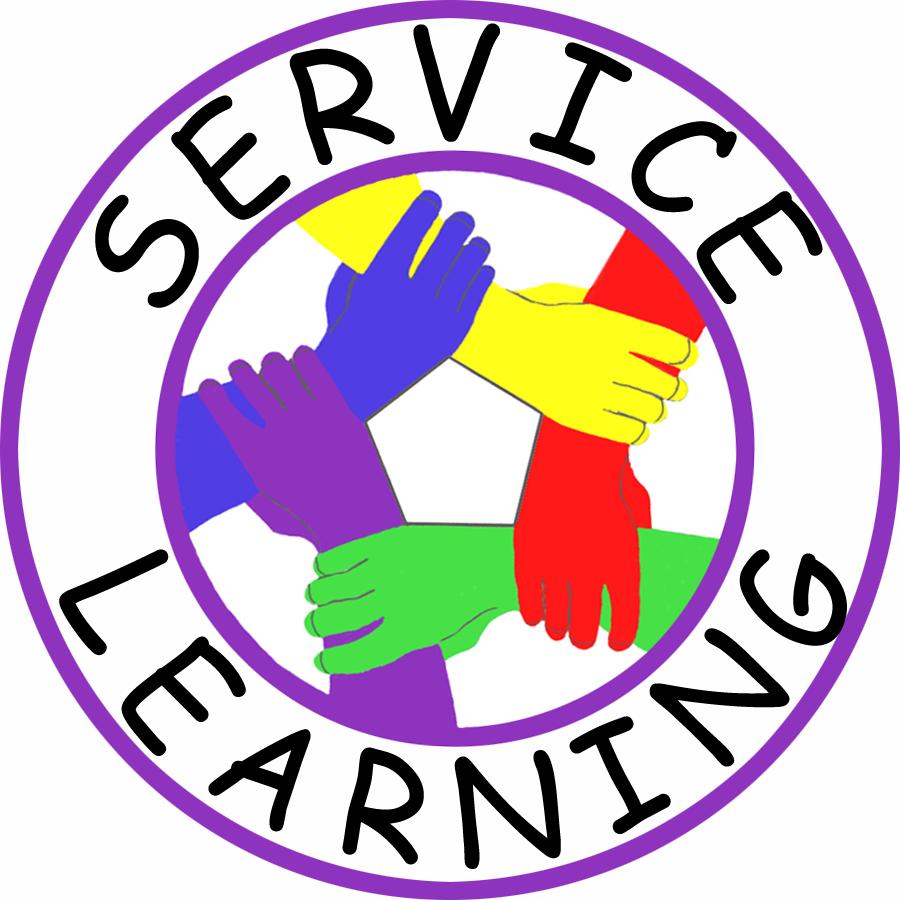 Position: ______________________________Name of institution: _____________________Address of institution: ___________________Date: _________________Dear Mr. /Miss.I am writing to verify the community service rendered by [Name of individual] at our organization. He/she has been attending regularly and has proven to be very hardworking and dedicated.We at [Name of organization] work with underprivileged families and are constantly in need of volunteers to assist us in executing our projects. Upon joining the team, [Name of individual] has shown sincerity in his/her work, which we commend and appreciate. I hereby confirm that [Name of individual] has put in [N] hours of community service as mandated by [Name of institution]. I have attached his/her community service report and a certificate for your reference.If you need any additional information, please don’t hesitate to contact the organization. You may reach us on [PHONE NUMBER] or send us an email at [Email address].Sincerely,Name of sender: ________________________________Position: _______________________________________Name of organization: __________________________Contact: _______________________________________